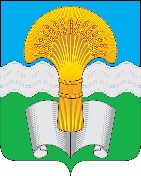 Администрация (исполнительно-распорядительный орган)муниципального района «Ферзиковский район»Калужской областиПОСТАНОВЛЕНИЕп. ФерзиковоОб утверждении годового плана проведения проверок по муниципальному земельному контролю на 2021 годВ соответствии со статьей 72 Земельного кодекса Российской Федерации, с Федеральным законом Российской Федерации от 26 декабря 2008 года №294 – ФЗ «О защите прав юридических лиц и индивидуальных предпринимателей при осуществлении государственного контроля (надзора) и муниципального контроля», Порядком осуществления муниципального земельного контроля на территории муниципального района «Ферзиковский район», утвержденного Решением Районного Собрания муниципального района «Ферзиковский район» от 21 декабря 2016 года №76 администрация (исполнительно-распорядительный орган) муниципального района «Ферзиковский район» ПОСТАНОВЛЯЕТ: 1.   Утвердить годовой план проведения проверок соблюдения требований земельного законодательства Российской Федерации в отношении физических лиц на 2021 год на территории муниципального района «Ферзиковский район» (приложение №1). 2.     Утвердить годовой план проведения проверок соблюдения требований земельного законодательства Российской Федерации в отношении юридических лиц  на 2021 год на территории муниципального района «Ферзиковский район» (приложение №2). 3.  Контроль за исполнением настоящего постановления возложить на заместителя Главы администрации муниципального района «Ферзиковский район» по экономике, финансам и муниципальному хозяйству Т.А.Лукашову.ВРИО Главы администрации муниципального района«Ферзиковский район»                                                                             А.С.Волковот  26     октября  2020 года№493